Cigar Aficionado OnlineAugust 13, 2018https://www.cigaraficionado.com/article/review-lobby-bar-terrace-terranea-resort-los-angeles-california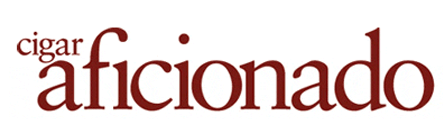 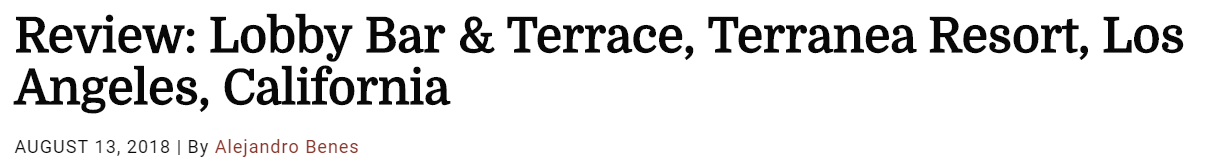 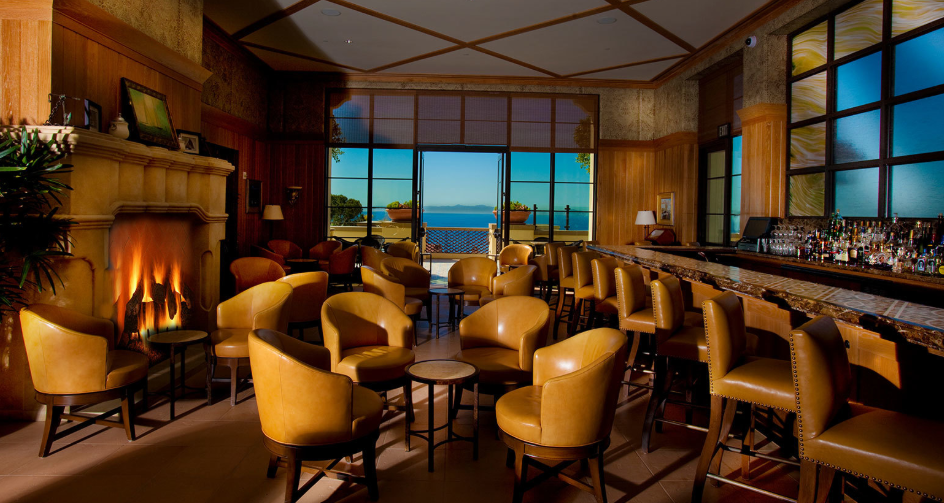 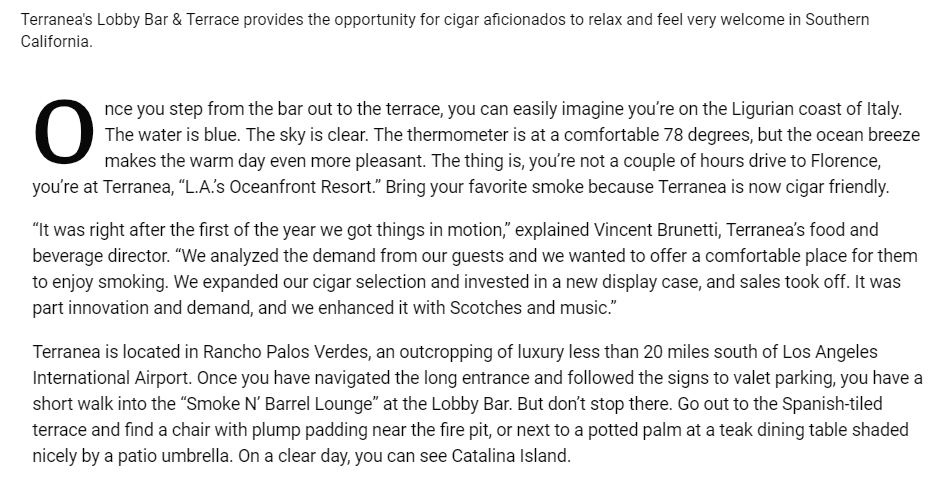 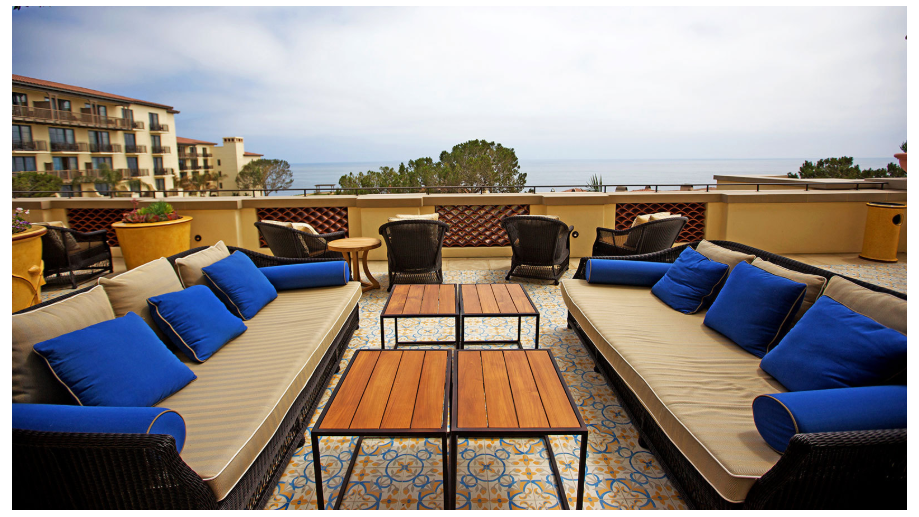 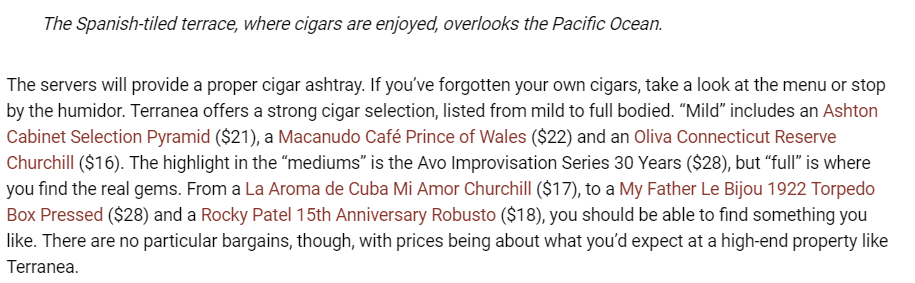 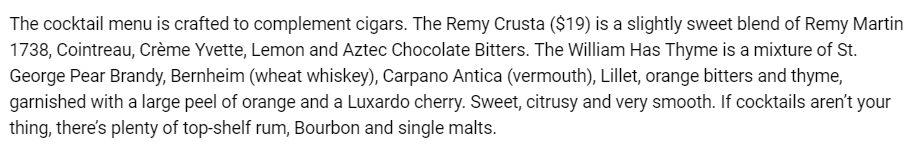 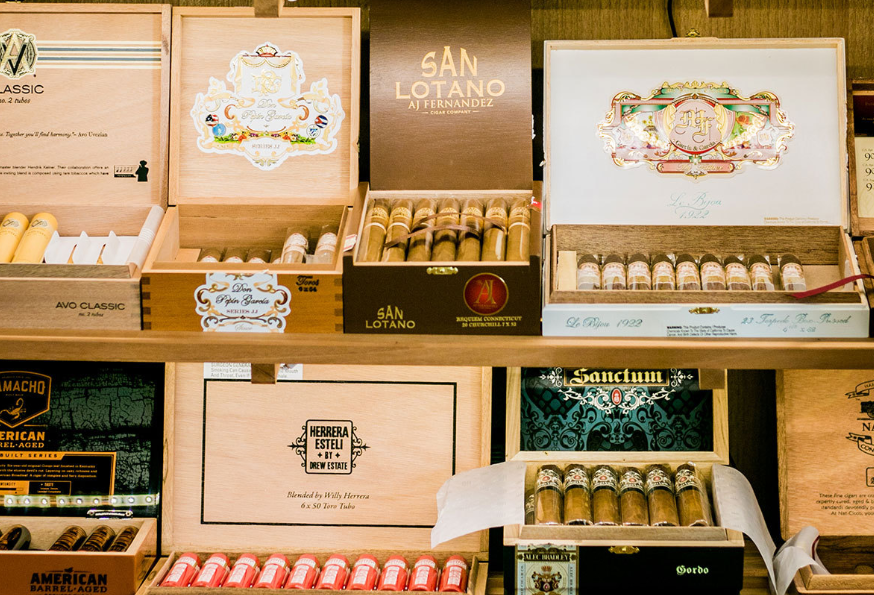 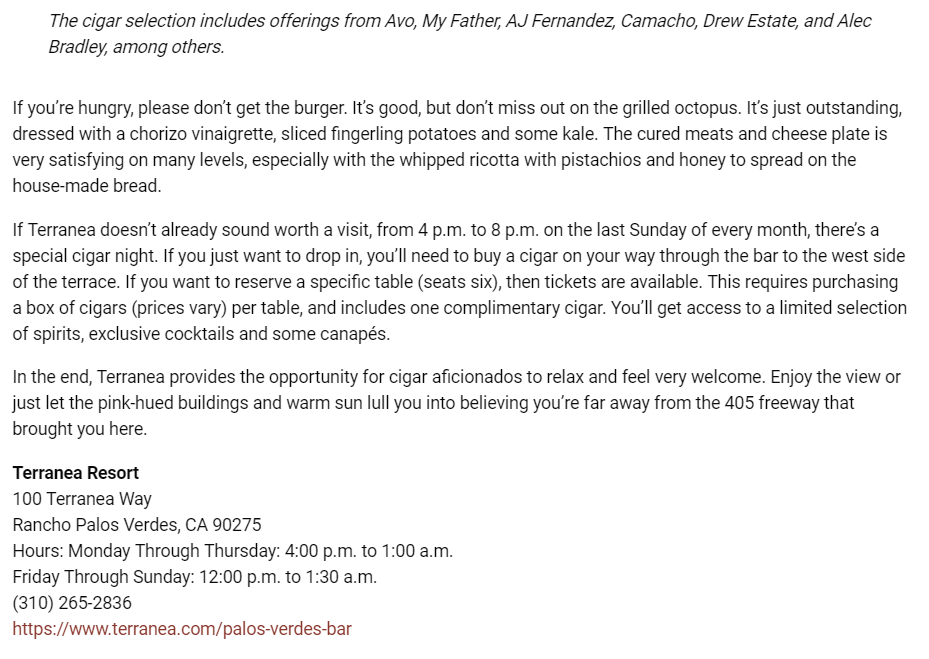 